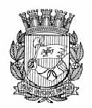 Publicado no D.O.C. São Paulo, 64, Ano 64, Sábado.09 de Abril de 2016Secretarias, Pág.03PORTARIA 554, DE 8 DE ABRIL DE 2016FRANCISCO MACENA DA SILVA, Secretário do GovernoMunicipal, no uso da competência que lhe foi conferida peloDecreto 53.692, de 8.1.2013,RESOLVE:EXONERARSECRETARIA MUNICIPAL DO DESENVOLVIMENTO, TRABALHOE EMPREENDEDORISMO1- LUCIANE TESSARI BUK, RF 728.145.5, do cargo de Diretorde Divisão, Ref. DAS-11, da Divisão Administrativa, da Coordenaçãode Segurança Alimentar e Nutricional, da SecretariaMunicipal do Desenvolvimento, Trabalho e Empreendedorismo,constante do Decreto 54.888/14.2- LUCIA MARIA SOARES, RF 788.527.0, a partir de07.04.2016, do cargo de Assistente Jurídico, Ref. DAS-11, doPrograma Agência de Desenvolvimento da Cidade de São Paulo,da Secretaria Municipal do Desenvolvimento, Trabalho e Empreendedorismo,constante do Decreto 50.995/09.SECRETARIA DO GOVERNO MUNICIPAL, aos 8 de abril de2016.FRANCISCO MACENA DA SILVA, Secretário do GovernoMunicipal.Secretarias, Pág.04DESENVOLVIMENTO,TRABALHOE EMPREENDEDORISMOGABINETE DO SECRETÁRIOEXTRATOS2º TERMO DE ADITAMENTO AO TERMO DE COOPERAÇÃO2012-0.069.571-9Partícipes: Secretaria Municipal do Desenvolvimento, Trabalhoe Empreendedorismo – SDTE e Subprefeitura de Perus.Objeto: Prorrogação da vigência.Vigência: 24 (vinte e quatro) meses contados a partir de02/04/2016.Data da assinatura: 31/03/2016.Signatários: Artur Henrique da Silva Santos, pela SDTE eSérgio Moraes, pela SP-Perus.4º ADITAMENTO AO TERMO DE COOPERAÇÃO 003/2012/CA/SEMDET, atual SDTE2012-0.102.500-8Partícipes: Secretaria Municipal do Desenvolvimento, Trabalhoe Empreendedorismo – SDTE e Subprefeitura de Vila Maria/Vila Guilherme.Objeto: Prorrogação da vigência.Vigência: 24 (vinte e quatro) meses contados a parti de16/04/2016.Data da assinatura: 07/04/2016.Signatários: Artur Henrique da Silva Santos, pela SDTE eGilberto Rossi, pela SP-Vila Maria/Vila Guilherme.4º ADITAMENTO AO TERMO DE COOPERAÇÃO2012-0.099.333-7Partícipes: Secretaria Municipal do Desenvolvimento, Trabalhoe Empreendedorismo – SDTE e Subprefeitura de Jaçanã/Tremembé.Objeto: Prorrogação da vigência.Vigência: 24 (vinte e quatro) meses contados a partir de11/04/2016.Data da assinatura: 07/04/2016.Signatários: Artur Henrique da Silva Santos, pela SDTE eCarlos Eduardo de Lacerda e Silva, pela SP-Jaçana/Tremembé.2º ADITAMENTO AO TERMO DE COOPERAÇÃO 10/2014/SDTE2014-0.072.557-3Partícipes: Secretaria Municipal do Desenvolvimento, Trabalhoe Empreendedorismo – SDTE e Subprefeitura de ErmelinoMatarazzo.Objeto: Prorrogação da vigência.Vigência: 24 (vinte e quatro) meses contados a partir de30/04/2016Data da assinatura: 07/04/2016.Signatários: Artur Henrique da Silva Santos, pela SDTE eAlberto Nunes Santos, pela SP-Ermelino Matarazzo.SISTEMA MUNICIPAL DE PROCESSOS - SIMPROCDESPACHOS: LISTA 2016-2-059COORDENADORIA DE SEGURANCA ALIMENTAR E NUTRICIONALENDERECO: .PROCESSOS DA UNIDADE SDTE/COSAN/FEIRA/SUP2016-0.064.632-4 MATILDE ANGELA GUERRA FORNINODEFERIDOCOM FUNDAMENTO NO ART. 18 E 24 INC. VI, DO DEC.48.172/07, SATISFEITAS AS DEMAIS EXIGENCIAS LEGAIS, AUTORIZADAA TRANSFERENCIA DA MATRICULA 002.654-02-4DE MATILDE ANGELA GUERRA FORNINO -ME PARA BANANASCLIMATIZADAS FORNINO LTDA.-ME, BEM COMO, A INCLUSAODO PREPOSTO ADEMARIO SAMPAIO GUIMARAES2016-0.069.436-1 FERNANDA DA CONCEICAO DESANTANADEFERIDOAUTORIZADA A EXPEDICAO DE MATRICULA INICIAL, GRUPODE COMERCIO 01-00, METRAGEM 10X02, N(S) FEIRA(S)1026-0-JT, 3077-5-CV, 4034-7-CV, 5027-0-CV, 6052-2-CV E7020-3-CV2016-0.072.942-4 ANGELA RIBEIRO APOLAYA CONDORYDEFERIDOCOM FUNDAMENTO NO ART. 25, INCISO IV - ITEM F DODEC. 48.172/07, AUTORIZADO O AFASTAMENTO POR 30 DIAS,DA MATRICULA 018.647-01-4, A PARTIR DE 05.04.2016.2016-0.072.944-0 PEDRO LUIS APOLAYA CONDORIDEFERIDOCOM FUNDAMENTO NO ART. 25, INCISO IV - ITEM F DODEC. 48.172/07, AUTORIZADO O AFASTAMENTO POR 30 DIAS,DA MATRICULA 018.627-01-3, A PARTIR DE 05.04.2016.PROCESSOS DA UNIDADE SDTE/COSAN/FEIRAS/CE2016-0.061.962-9 MARILENA MARIA JOSE MARTINSDE FARIAS DA SILVADEFERIDODEFIRO. A CERTIDAO DEVERA SER EXPEDIDA NOS TERMOSDA MINUTA, JUNTADA, AS FLS.29COORDENADORIA DE SEGURANÇA ALIMENTARE NUTRICIONALDESPACHO DO COORDENADORTID 14883589 –COSAN - Penalidade de suspensão boxe 01, rua K, MMPaulistano. A Coordenadoria de Segurança Alimentar e Nutricional-COSAN. RESOLVE: À vista das informações e dos demaiselementos contidos no presente, notadamente da manifestaçãoda Supervisão de Mercados e Sacolões e da Administradora doMercado, que acolho e adoto como razão de decidir consideroaplicada a pena de SUSPENSÃO do permissionário RODRIGUESCOMÉRCIO DE FRUTAS LDTA, boxe 01, rua K, do Mercado MunicipalPaulistano, nos termos do art. 25, inciso III, alíneas “a” e “d”,c.c. paragrafo único e inciso II, todos do Decreto nº 41.425/2001.EXTRATOS DE TERMOS DE PERMISSÃO DEUSO2013-0.371.145-8Permitente: PMSP/SDTE/COSAN - Permissionária: JOSE LINODA SILVEIRA - ME - CNPJ nº 14.392.973/0001-28 - Objeto: Áreade 26,78 m² existentes na Central de Abastecimento Pátio doPari, ramo: Lanchonete - Boxe n° 17/18, Rua H.2013-0.372.294-8Permitente: PMSP/SDTE/COSAN - Permissionária: FRANCISCODE ASSIS LIMA CARRINHOS ME - CNPJ nº 09.498.444/0001-73 - Objeto: Área de 46,40 m² existentes na Central de AbastecimentoPátio do Pari, ramo: Prestação de Serviços – Aluguel deCarrinhos - Boxe n° 15/16/17 Rua C-ARM.Permitente: PMSP/SDTE/COSAN - Permissionária: MLBRIBAS COMÉRCIO DE FRUTAS DA ÉPOCA – ME - CNPJ nº19.968.479/0001-82 - Objeto: Área de 14,35 m² existentesna Central de Abastecimento Pátio do Pari, ramo: ComércioAtacadista de Frutas, Verduras, Legumes e Similares - Boxe n°67, Rua A.2014-0.009.142-6Permitente: PMSP/SDTE/COSAN - Permissionária:HORTIFRUTI MENDONÇA E FÁTIMA LTDA - ME - CNPJ nº11.095.208/0001-58 - Objeto: Área de 74,67 m² existentes naCentral de Abastecimento Pátio do Pari, ramo: Empório/Mercearia- Boxe n° 20 ao 24 rua A.2014-0.009.015-2Permitente: PMSP/SDTE/COSAN - Permissionária:HORTIFRUTI MENDONÇA E FÁTIMA LTDA - ME - CNPJ nº11.095.208/0001-58 - Objeto: Área de 73,60 m² existentesna Central de Abastecimento Pátio do Pari, ramo: ComércioAtacadista de Frutas, Verduras, Legumes e Similares - Boxe n°15 ao 18 rua B.2015-0.263.806-8Permitente: PMSP/SDTE/COSAN - Permissionária:HORTIFRUTI MENDONÇA E FÁTIMA LTDA - ME - CNPJ nº11.095.208/0001-58 - Objeto: Área de 40,78 m² existentes naCentral de Abastecimento Pátio do Pari, ramo: Depósito - Boxen° 15 ao 18 Rua C.2014-0.323.544-5Permitente: PMSP/SDTE/COSAN - Permissionária: MARIAVICENTE DA SILVA - CNPJ nº 20.873.660/0001-94 - Objeto: Áreade 13 m² existentes no Sacolão Real Parque, ramo: Prestação deServiços - Oficina de Costura - Boxe n° 07.EXTRATO DE TERMO ADITIVO2014-0.086.306-21º Termo .Aditivo a permissão de uso – proc. 2005-0.076.760-9. Permitente: PMSP/SDTE/ABAST - Permissionária:HIKICHI PASTELARIA LTDA – CNPJ – 07.087.847/0001-02.CLAUSULA PRIMEIRA. Alteração contratual com o ingressoda sócia Juliana Emiko Hikichi para constituir a empresa coma denominação HIKICHI PASTELARIA LTDA, contemplante dabanca 07 do Sacolão da Prefeitura Butantã. Continuará com oramo de atividade Pastelaria previsto nos termos do disposto noart. 5º, grupo II, item 2.8, da Portaria nº 51/12 – ABAST/SMSP.CLÁUSULA SEGUNDA. Ficam ratificadas as demais cláusulas econdições pactuadas.2015-0.204.834-11º Termo Aditivo a permissão de uso – proc. 1999-0.124.115-4 - Permitente: PMSP/SDTE/ABAST - Permissionária:LANCHONETE CANGCHANG LTDA - ME – CNPJ09.180.680/0001-47. CLAUSULA PRIMEIRA. Alteração contratualcom o ingresso da sócia Chen Shufen para constituira empresa com a denominação LANCHONETE CANGCHANGLTDA – ME, contemplante do boxe nº 36. Continuará com acomercialização do varejo de LANCHONETE; produtos previstosnos termos do disposto no art. 5º, grupo II, item 2.5, daPortaria nº 51/12 – ABAST/SMSP, numa área total de 24,00 m².CLÁUSULA SEGUNDA. Ficam ratificadas as demais cláusulas econdições pactuadasSecretarias, Pág.08INTERESSADO: SP-ST E SDTEASSUNTO:Prorrogação de Termo de Cooperação esessão de espaço físico da Subprefeitura Santana Tucuruviao CAT – Santana II, da SDTE.No exercício da competência que me foi legalmente conferidae, à vista dos elementos coligidos no presente, considerandonosso interesse na prorrogação do Termo de Cooperaçãofirmado entre esta Subprefeitura Santana Tucuruvi e a SecretariaMunicipal do Desenvolvimento, Trabalho e Empreendedorismo,face a relevância dos serviços prestados à população,bem como a necessidade de continuidade da permanência daUnidade do Centro de Apoio ao Trabalho – CAT Santana II nasdependências desta Subprefeitura, AUTORIZO, a utilização doespaço físico de 5,80 X 5,50 metros, do andar térreo das dependênciasda Subprefeitura, para reinstalação do Centro de Apoioao Trabalho – CAT, pelo período de 06 (seis) meses e 24 (vinte equatro) dias, a contar da prorrogação do Termo de Cooperaçãofirmado entre as partes, podendo ser prorrogado por igual esucessivos períodos.Secretarias, Pág. 10ASSISTÊNCIA EDESENVOLVIMENTO SOCIALGABINETE DA SECRETÁRIADESPACHO DA SECRETARIAPORTARIA Nº. 09/SMADS/2016LUCIANA TEMER, SECRETÁRIA MUNICIPAL DE ASSISTÊNCIAE DESENVOLVIMENTO SOCIAL, no uso de suas atribuiçõeslegais,CONSIDERANDO as novas indicações de membros feitaspela Secretaria Municipal de Direitos Humanos e Cidadania, SecretariaMunicipal de Desenvolvimento, Trabalho e Empreendedorismoe pela Secretaria Municipal da Pessoa com Deficiênciae Mobilidade Reduzida;RESOLVEArt. 1º - Designar o servidor José Luiz de Lima – RF812.823-5 para compor o Grupo Gestor Intersecretarial instituídopela Portaria nº 01/SMADS/2014, na qualidade de representantesuplente da Secretaria Municipal de Direitos Humanose Cidadania.Art. 2º - Designar as servidoras Claudete Dias Silva – RF777.883-0 e Lilian de Mello Pedroso – RF 515.691-2 paracompor o Grupo Gestor Intersecretarial instituído pela Portarianº 01/SMADS/2014, na qualidade de representante titular esuplente, respectivamente, da Secretaria Municipal de Desenvolvimento,Trabalho e Empreendedorismo.Art. 3º - Designar as servidoras Silvana Lucena dos SantosDrago – RF 508.470-9 e Renata Belluzzo Borba – RF 779.759-1,para compor o Grupo Gestor Intersecretarial instituído pela Portarianº 01/SMADS/2014, na qualidade de representante titulare suplente, respectivamente, da Secretaria Municipal da Pessoacom Deficiência e Mobilidade Reduzida.Art. 4º - Em consequência, ficam cessadas as designaçõesdas servidoras Aline Batista Vicentim – RF 810.681-9; FlaviaColognese Mentone – RG 33.041.564-4; Sonia Cassimiro MeiraSouza Ferreira – RF 515.691-2 e Lilian Garcez – RF 807.584-1.Art. 5º - Ficam mantidas as demais disposições da Portaria01/SMADS/2014.Publique-se e encaminhe-se o processo à Coordenadoria deProteção Social Básica para providências cabíveis.Pág.95DESPACHOS DO SUBSECRETÁRIO DAADMINISTRAÇÃODESPACHOS DA SUBSECRETÁRIA ADMINISTRATIVAABONO DE FALTAS POR MOTIVO DE NOJO - DEFERIDOEXP/TCM 00045-7/2016 – Sueli Romão dos Santos Nogueira.AUTORIZAÇÃO PARA RESIDIR FORA DO MUNICÍPIO DESÃO PAULO - DEFERIDOEXP/TCM 00047-3/2016 – Bento Misquita de Oliveira.PAUTADA 300ª SESSÃO ORDINÁRIA DA 1ª CÂMARA DO TRIBUNALDE CONTAS DO MUNICÍPIO DE SÃO PAULO, A REALIZARSENO DIA 13/4/2016, ÀS 9h30min, NO PLENÁRIO DO EDIFÍCIOPREFEITO FARIA LIMA.- I -O R D E M D O D I A- I I -J U L G A M E N T O SPRESIDENTE DA 1ª CÂMARA CONSELHEIRO ROBERTOBRAGUIMI – CONSELHEIRO PRESIDENTE ROBERTO BRAGUIM (naqualidade de Relator)1)TC 2.702/04-07 – Secretaria Municipal do Desenvolvimento,Trabalho e Empreendedorismo e Loccar Locadora deVeículos Ltda. – Contrato 003/2004/SDTS R$ 74.520,00 est. –Locação de quatro veículos tipo Kombi – ou similar, e de cincoveículos tipo Gol – ou similar, com motorista e combustível, semlimite de quilometragem, a serem utilizados pela Secretaria,pelo período de três meses (FCCF)(itens englobados – 1 e 2)2)TC 2.660/04-69 – Secretaria Municipal do Desenvolvimento,Trabalho e Empreendedorismo e Loccar Locadora deVeículos Ltda. – Acompanhamento – Execução Contratual –Verificar se o Contrato 003/2004/SDTS (R$ 74.520,00 est.), cujoobjeto é a contratação de empresa especializada para prestaçãode serviços de locação de veículos leves, com motorista,incluindo combustível, sem limite de quilometragem, destinadosaos transportes realizados pela Secretaria do Desenvolvimento,Trabalho e Solidariedade, referente à locação de veículos, estásendo realizado conforme as cláusulas contratuais (FCCS)(itens englobados – 1 e 2)Total Geral dos Contratos: R$ 74.520,00 est.II – RELATOR CONSELHEIRO VICE-PRESIDENTE MAURÍCIOFARIA1)TC 2.816/96-84 – Tribunal de Contas do Município de SãoPaulo e Kodak Brasileira Comércio e Indústria Ltda. – Contrato07/96 R$ 30.000,00 est. – Prestação de serviços de locação,manutenção e assistência técnica, com suprimentos inclusos, de03 equipamentos copiadores, sendo um modelo EK-90 e doismodelos EK-852)TC 950/13-69 – Secretaria Municipal de Segurança Urbanae TB Serviços, Transporte, Limpeza Gerenciamento e RecursosHumanos Ltda. – Contrato 021/SMSU/2012 R$ 416.126,60 –Prestação de serviço de limpeza, asseio e conservação predial,com fornecimento de mão obra, saneantes domissanitários,materiais e equipamentos (FCCF)Total Geral dos Contratos: R$ 446.126,60III – RELATOR CONSELHEIRO EDSON SIMÕES1)TC 953/13-57 – Companhia de Engenharia de Tráfego eHaportec Comércio de Componentes Eletroeletrônicos Ltda.-EPP– Pregão Presencial 06/13 – Contrato 06/13 R$ 210.000,00 –Fornecimento de componentes eletrônicos (JT)Total Geral dos Contratos: R$ 210.000,00